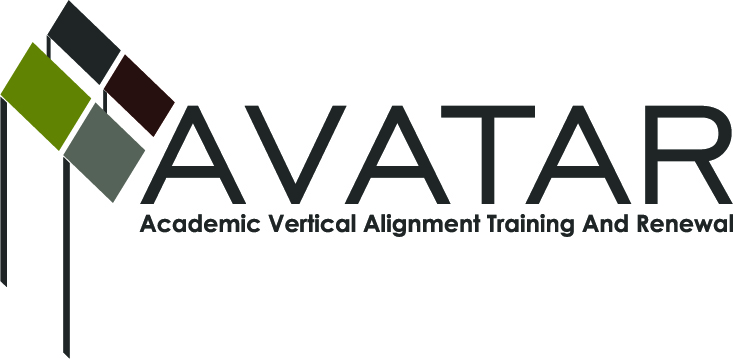 AVATAR Partnership Region: ______XI________Meeting/Session Documentation FormForm should be completed after each meeting and given to the Regional AVATAR Coordinator/FacilitatorAVATAR Meeting MinutesMeeting Participant ListMeeting:ESC Region XI AVATAR Team MeetingESC Region XI AVATAR Team MeetingESC Region XI AVATAR Team MeetingESC Region XI AVATAR Team MeetingESC Region XI AVATAR Team MeetingMeeting Purpose:Continue work on English Language Arts and Chemistry Teams Projects Continue work on English Language Arts and Chemistry Teams Projects Continue work on English Language Arts and Chemistry Teams Projects Continue work on English Language Arts and Chemistry Teams Projects Continue work on English Language Arts and Chemistry Teams Projects Date:February 20, 2013Start Time:8:30 a.m.End Time:2:30 p.m.Meeting Coordinator/ Facilitator:Kathy Wright-ChapmanLocation:Location:ESC Region XIESC Region XIMeeting Recorder:Kathy Wright-ChapmanMeeting Timekeeper:Meeting Timekeeper:Kathy Wright-ChapmanKathy Wright-ChapmanTimeTopicFormatDiscussion LeaderDesired Outcome8:30-10:00 a.m.Working on the Work - District/Campus Success StoriesFort Worth ISD gave a chemistry presentation to principals and assistant principalsBurleson ISD presented to central office staff and principalsHill College shared AVATAR with program coordinatorsPPostsecondary PartnersCreate secondary and postsecondary connections 10:00-10:15 a.m.Debrief Postsecondary ArticlesPKathy Wright-ChapmanShare with secondary and postsecondary colleagues11:45 a.m.-12:30 p.m.Working Lunch12:45 – 2:30 p.m.English Language Arts and Chemistry Teams Project Development Goals and Outcomes and Debrief SessionPKathy Wright-ChapmanTeams will refine project design, goals and outcomesAction ItemPerson ResponsibleDue DateEach group participant will submit data that demonstrates AVATAR project sharing.Project team member partnersMarch 1, 2013May 6, 2013Provide a 2013 accountability updateKathy Wright-ChapmanMarch 20, 2013NotesNotesNotesNameTitleOrganization/InstitutionBrenda L SmithBurleson ISDDirector of Professional Development, Gifted Education, Advanced AcademicsYolanda DuClosBurleson ISDHughes Middle School TeacherErica GouldingBurleson ISDCentennial High School TeacherSteffanie JohnsonBurleson ISDBurleson High School TeacherBarbara TatumBurleson ISDBurleson High School TeacherSeth ReevesBurleson ISDCentennial High School TeacherNancy TaylorBurleson ISDKerr Middle School TeacherKathy Wright-ChapmanESC Region XIDirector, Curriculum, Instruction, AssessmentShane WoodsFort Worth ISDScience DirectorJonathon MillsFort Worth ISDScience Secondary SpecialistSherri ContrerasFort Worth ISDScience TeacherRachel BrenemanHill CollegeProfessorPatrice Phelan LykeUniversity of North TexasLecturer/English